Рабочий листпо учебному предмету «Изобразительное искусство»с применением электронного обучения и дистанционных образовательных технологийКласс: 4-В Ф.И.О.  Василенко Т. А. 2 неделя (13.04-17.04)Приложение 1( к уроку за 15.04.2020.)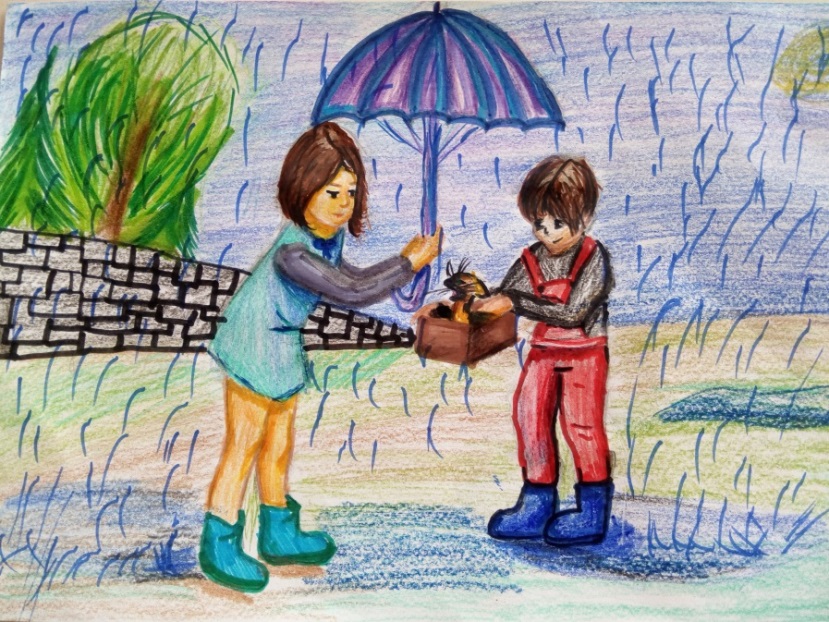 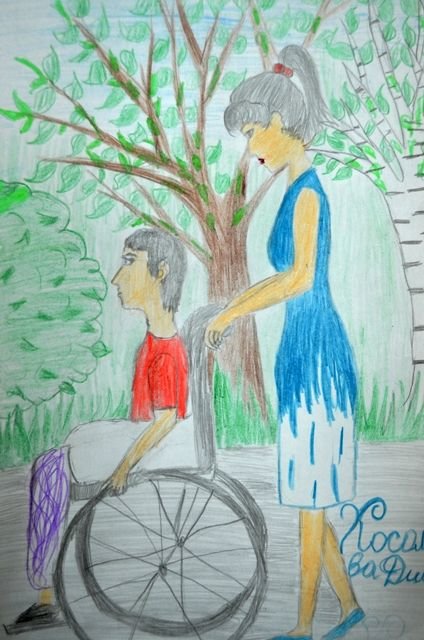 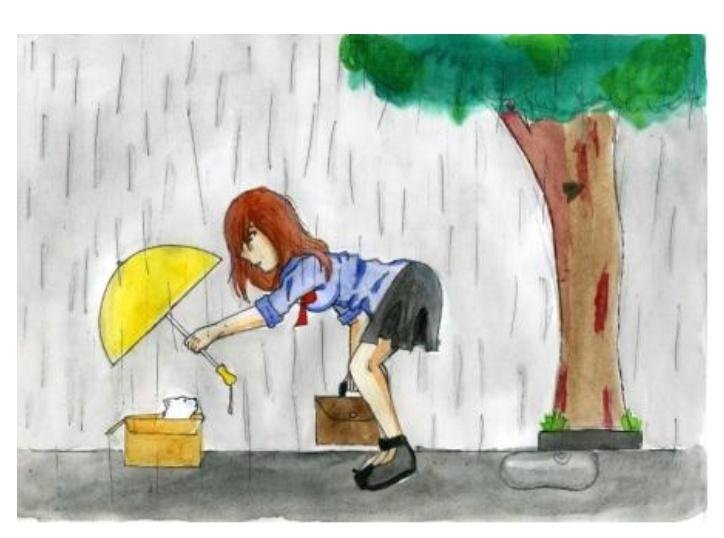 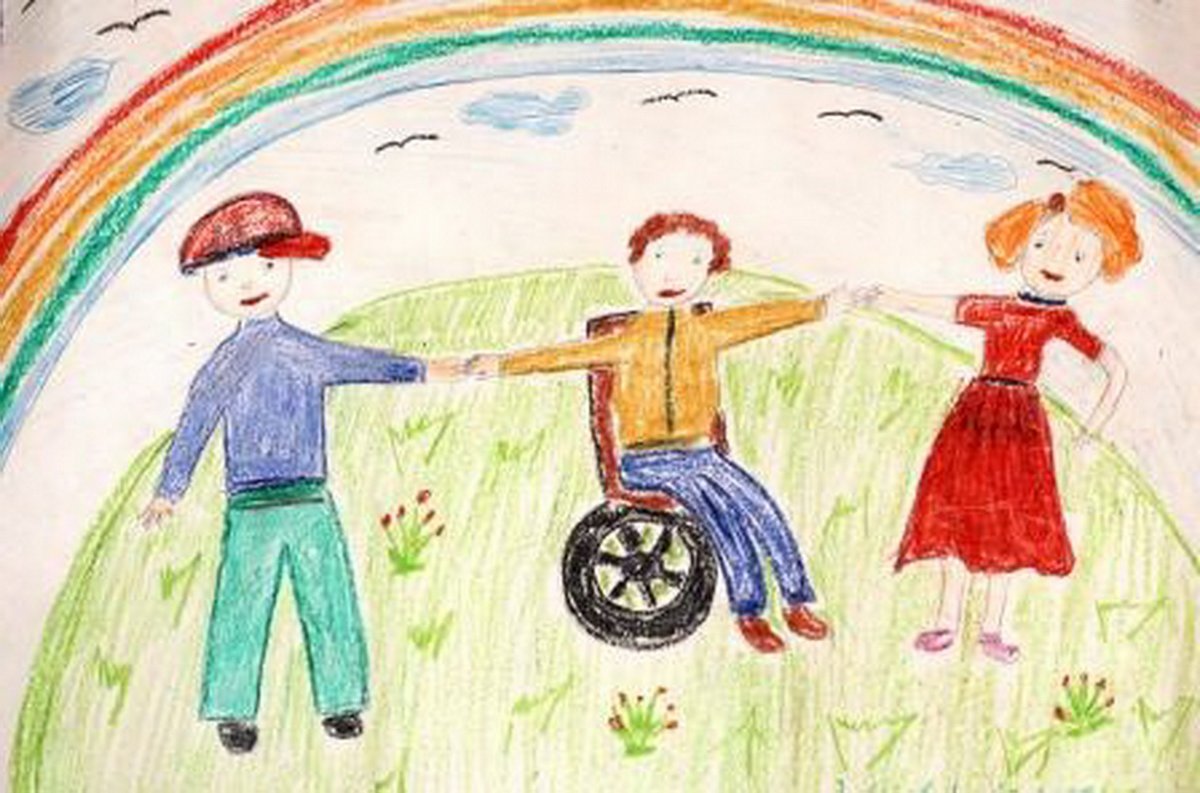 № п/пДатаРазделТемаФорма урока Содержание(задания для изучения)Текущий контрольТекущий контрольИтоговый контрольИтоговый контрольКонсультацияКонсультацияРазноуровневые домашние задания№ п/пДатаРазделТемаФорма урока Содержание(задания для изучения)формасрокиформасрокиформасрокиРазноуровневые домашние задания28.15.04Искусство объединяет народыСопереживание – великая тема искусства.Дистанционное обучение электронное обучениеОнлайн – урок в электронном журнале 2.Нарисовать рисунок любимого героя или животного который вызывает у тебя сочувствие. Смотрите учебник стр. 150 - 151Индивидуальная работа15.04Самостоятельная работа15.04В электронном журнале на эл. почту15.04в 11.00